О внесении изменений и дополненийв постановление от 18 декабря 2018г. № 66 «Об утверждении перечня кодов подвидов доходов бюджета сельского поселения Карабашевский сельсовет муниципального района Илишевский район Республики Башкортостан»        В соответствии с изменениями в бюджетном законодательстве Российской Федерации и рекомендациями Министерства финансов Республики Башкортостан,    п о с т а н о в л я е т:Перечень кодов подвидов доходов бюджета  сельского поселения Карабашевский сельсовет муниципального района Илишевский район Республики Башкортостан», утвержденного постановлением от 18 декабря 2018 года № 66,  по коду бюджетной классификации 791 2 02 20077 10 0000 150  «Субсидии бюджетам сельских поселений   на софинансирование  капитальных  вложений  в  объекты  муниципальной собственности»  дополнить  следующей структурой кода подвида дохода:        3. Настоящее постановление вступает в силу со дня подписания.       4. Контроль за исполнением настоящего постановления оставляю за собой.        Глава Сельского поселения:                                                       Р.И. Шангареев			 	БАШКОРТОСТАН РЕСПУБЛИКАҺЫИЛЕШ РАЙОНЫ
  МУНИЦИПАЛЬ РАЙОНЫНЫҢКАРАБАШАУЫЛ СОВЕТЫАУЫЛ БИЛӘМӘҺЕХАКИМИӘТЕ(БАШКОРТОСТАН РЕСПУБЛИКАҺЫИЛЕШ РАЙОНЫНЫҢКАРАБАШ АУЫЛБИЛӘМӘҺЕ ХАКИМИӘТЕ)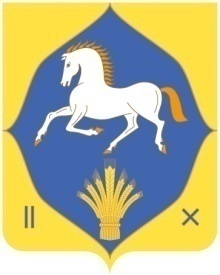 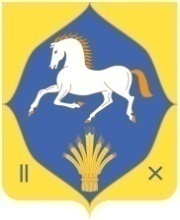 АДМИНИСТРАЦИЯСЕЛЬСКОГО ПОСЕЛЕНИЯКАРАБАШЕВСКИЙ СЕЛЬСОВЕТ МУНИЦИПАЛЬНОГО РАЙОНАИЛИШЕВСКИЙ РАЙОНРЕСПУБЛИКИБАШКОРТОСТАН(АДМИНИСТРАЦИЯ КАРАБАШЕВСКИЙ СЕЛЬСОВЕТ ИЛИШЕВСКИЙ РАЙОНРЕСПУБЛИКИ БАШКОРТОСТАН)КАРАР                                                                  ПОСТАНОВЛЕНИЕ КАРАР                                                                  ПОСТАНОВЛЕНИЕ КАРАР                                                                  ПОСТАНОВЛЕНИЕ КАРАР                                                                  ПОСТАНОВЛЕНИЕ КАРАР                                                                  ПОСТАНОВЛЕНИЕ КАРАР                                                                  ПОСТАНОВЛЕНИЕ КАРАР                                                                  ПОСТАНОВЛЕНИЕ КАРАР                                                                  ПОСТАНОВЛЕНИЕ КАРАР                                                                  ПОСТАНОВЛЕНИЕ КАРАР                                                                  ПОСТАНОВЛЕНИЕ КАРАР                                                                  ПОСТАНОВЛЕНИЕ КАРАР                                                                  ПОСТАНОВЛЕНИЕ КАРАР                                                                  ПОСТАНОВЛЕНИЕ КАРАР                                                                  ПОСТАНОВЛЕНИЕ «2323»январь2019 й.№2«23»января2019 г.Код подвидаПодвид  дохода 7217 150Осуществление мероприятий по обеспечению территории Республики Башкортостан документацией по планировке территорий 7218 150Осуществление мероприятий по строительству инженерных коммуникаций к районам индивидуальной и массовой застройки 7219 150Осуществление мероприятий по строительству распределительных газовых сетей в населенных пунктах Республики Башкортостан 7225 150Мероприятия по развитию водоснабжения в сельской местности 7231 150Мероприятия по модернизации систем наружного освещения населенных пунктов Республики Башкортостан 7232 150Осуществление мероприятий по строительству и реконструкции объектов водоснабжения и водоотведения, электро- и теплоснабжения 7240 150Капитальные вложения в объекты муниципальной собственности